МБОУ «Марьевская сош им.воина-афганца Н.П.Лапшичева»  Отчет о работе центра « Точка роста» химии и биологии за 2022 – 2023 учебный год.10 октября 2021 года в рамках федерального проекта «Современная школа» национального проекта «Образование» открыт Центр образования естественно-научной «Точка роста» на базе МБОУ «Марьевская сош им.воина-афганца Н.П.Лапшичева»  кабинет химии и биологии.Целью создания центра «Точка роста» являются внедрение новых методов обучения и воспитания, образовательных технологий, обеспечивающих освоение обучающимися основных и дополнительных общеобразовательных программ естественно-научной  направленности. Деятельность центра образования направлена на обновление содержания и совершенствование методов обучения предметов  «Химия» и  «Биология».Внеурочное занятие « Знакомство с наукой биологией»Ежегодно для учеников начальной школы проводятся занятия, направленные на вовлечение ребят в интересный мир науки, с целью заинтересовать и мотивировать ребят учиться.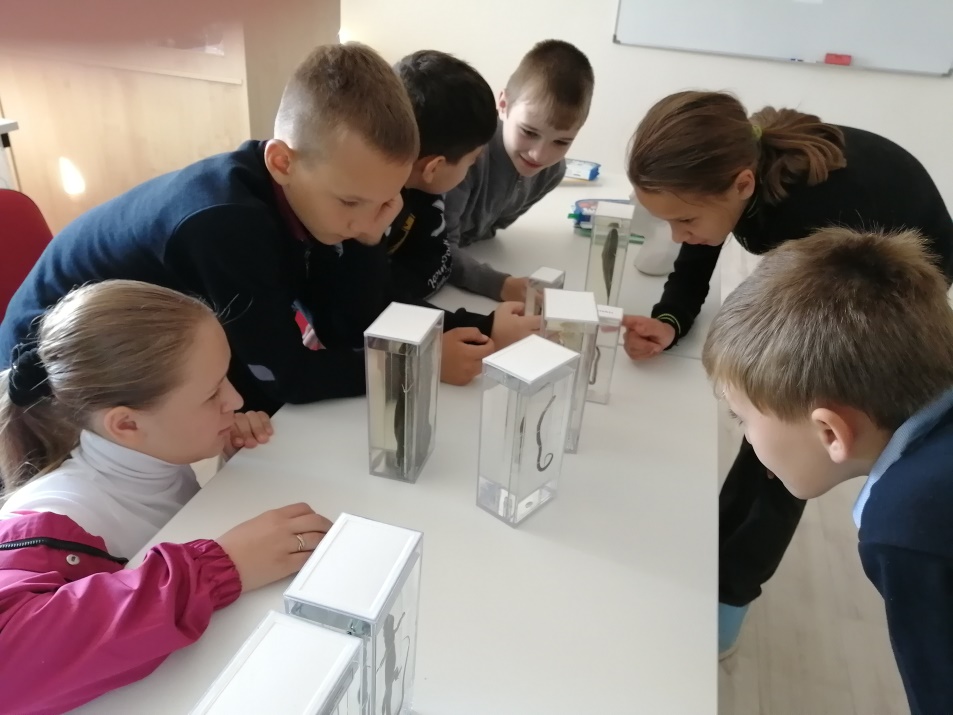 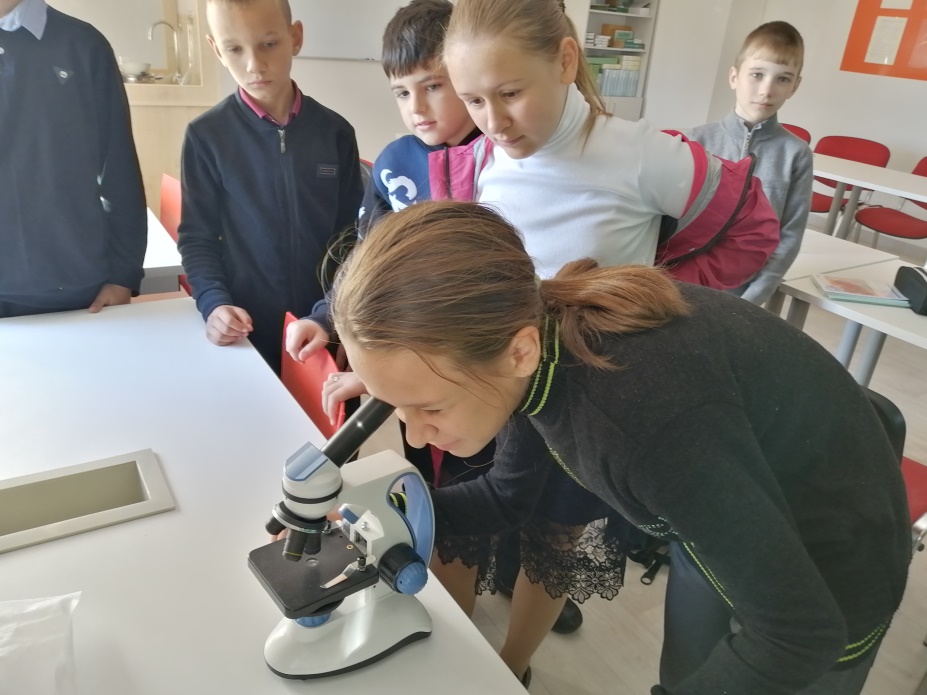 На сегодняшний день Центр  представляет собой принципиально новое образовательное пространство, оформленное в едином стиле и оснащенное современным оборудованием, готовый принимать в своих профильных классах всех любителей исследований, науки, проектов и инноваций – всех тех, кто стремиться познать мир современных технологий.Внеурочное занятие      « Здоровый образ жизни»Ежегодно для старшеклассников проводится различные занятия по популяризации здорового образа жизни и отказа от вредных привычек, последствий употребления различных препаратов , воздействия их на организм ребенка , вреда ,который приносит употребление данных веществ на будущее поколение.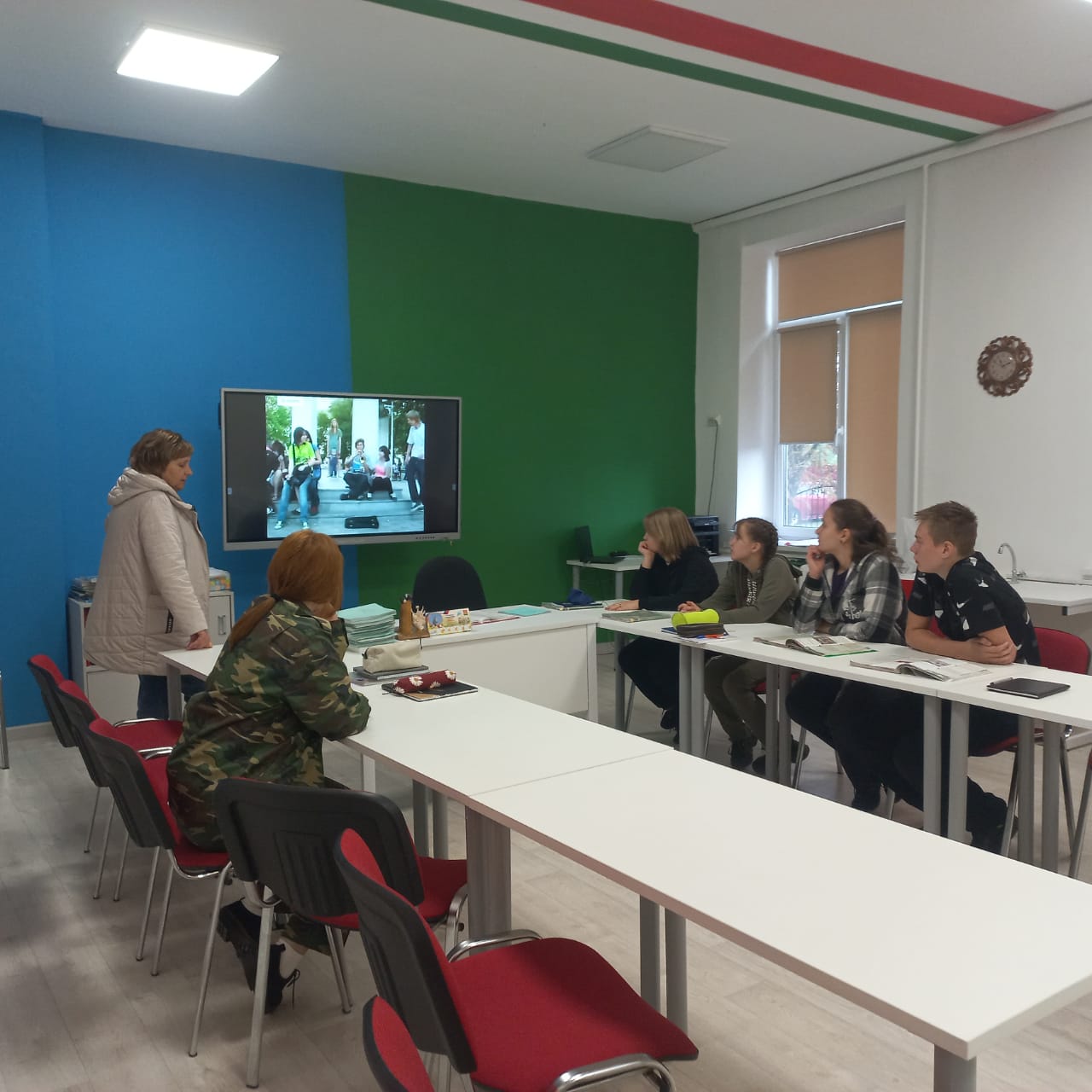 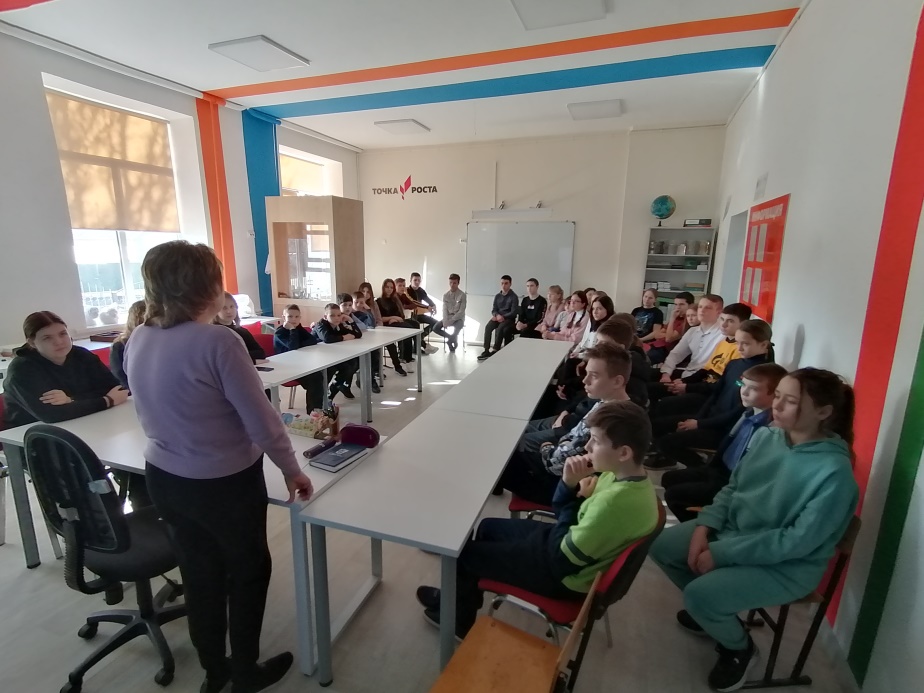 Реализация общеобразовательных программ по предметным областям «Химия», «Биология»В течение года были проведены различные викторины, мастер – классы  и другие мероприятия, направленные на вовлечение ребят в интересный мир науки.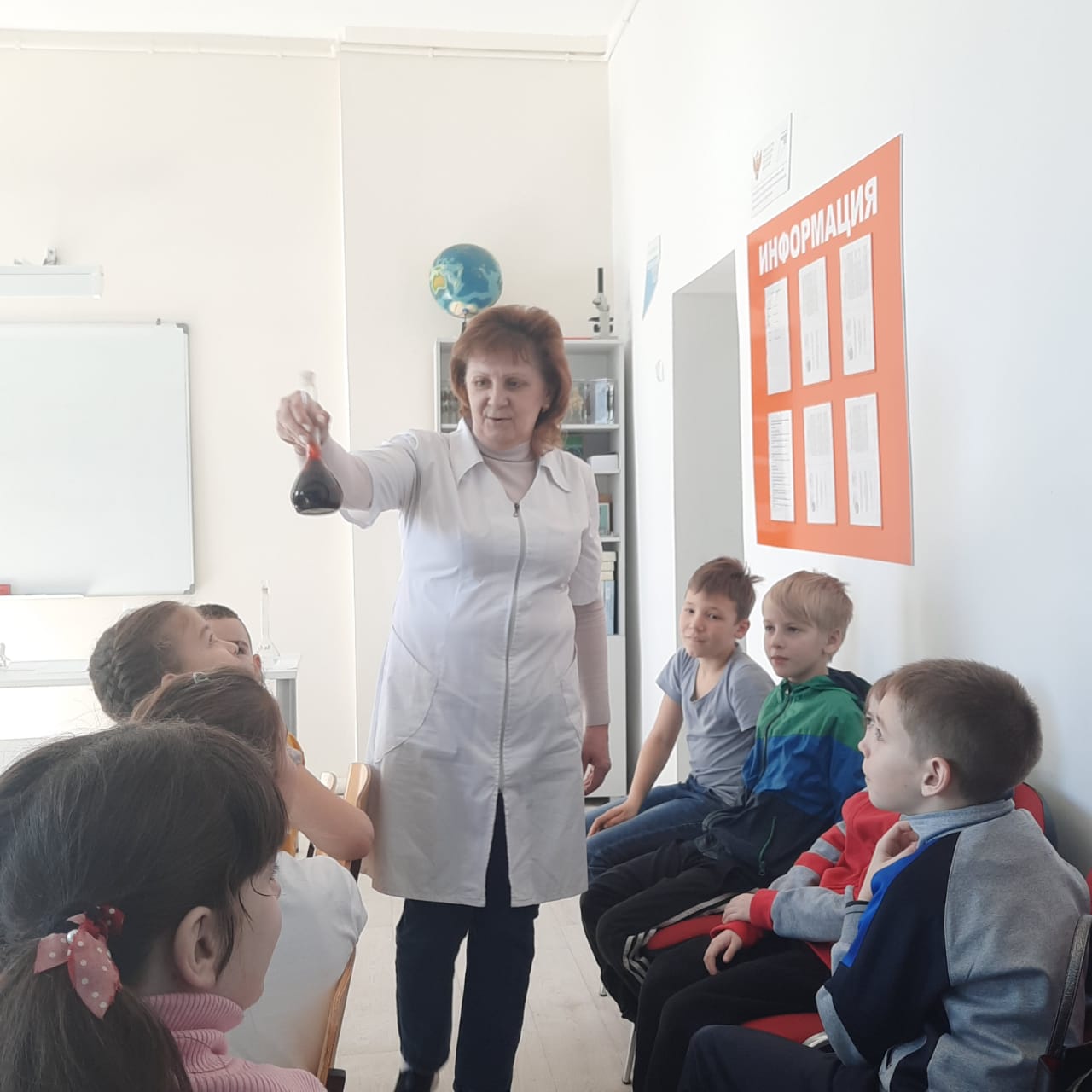 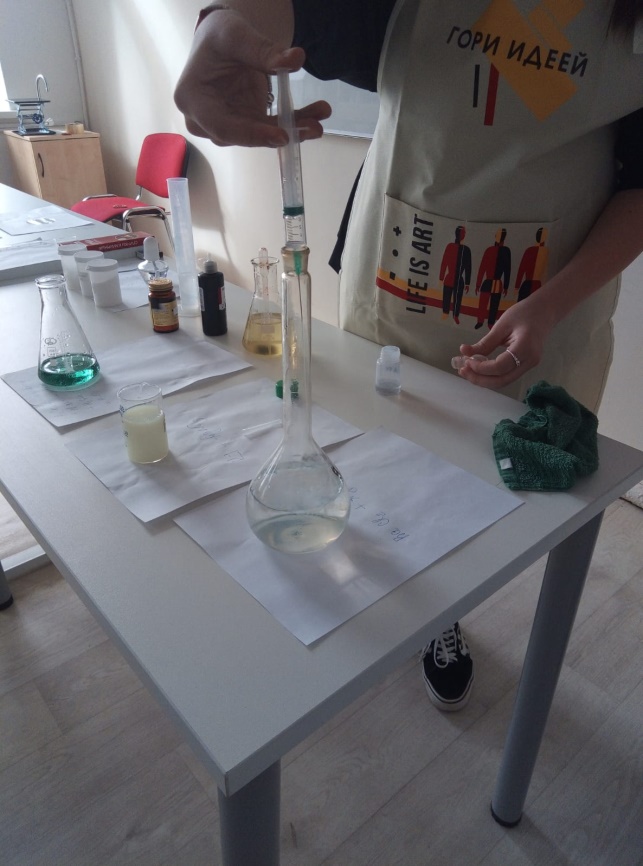 Проектная деятельность.Ребята, особенно 5 -6 классы с интересом участвуют в различных мероприятиях и интересуются захватывающим миром биологии. Используя оборудование лаборатории      « Точка роста» пробуют себя в исследовательской деятельности.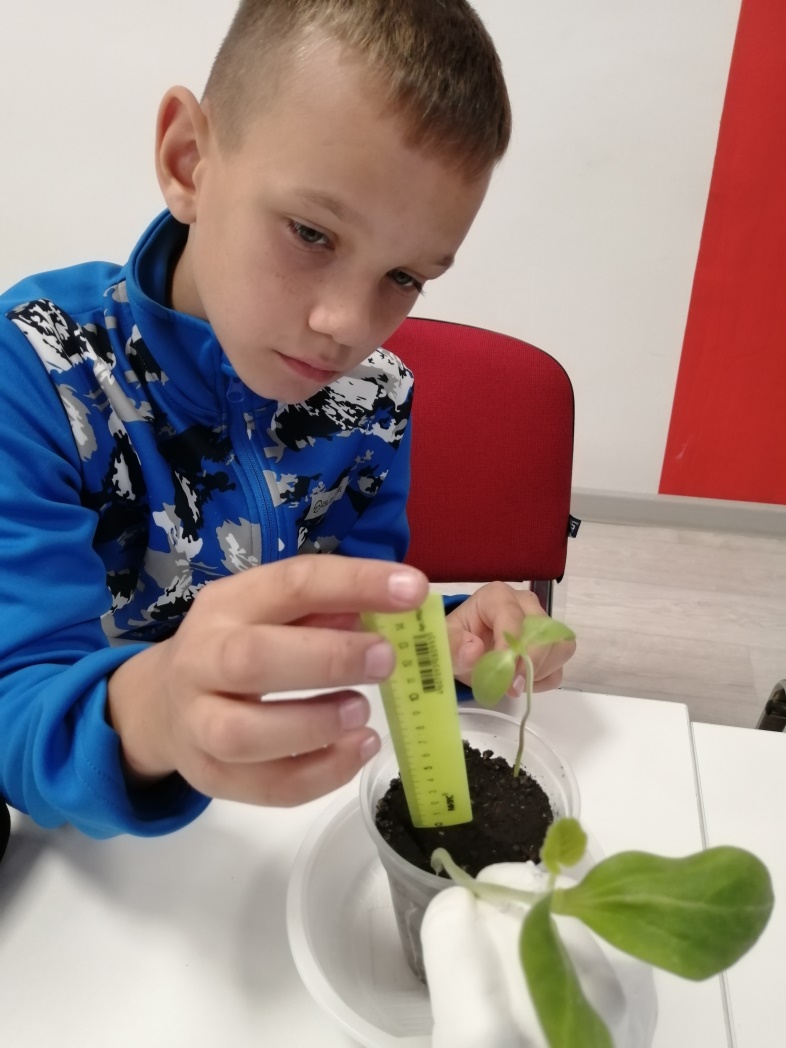 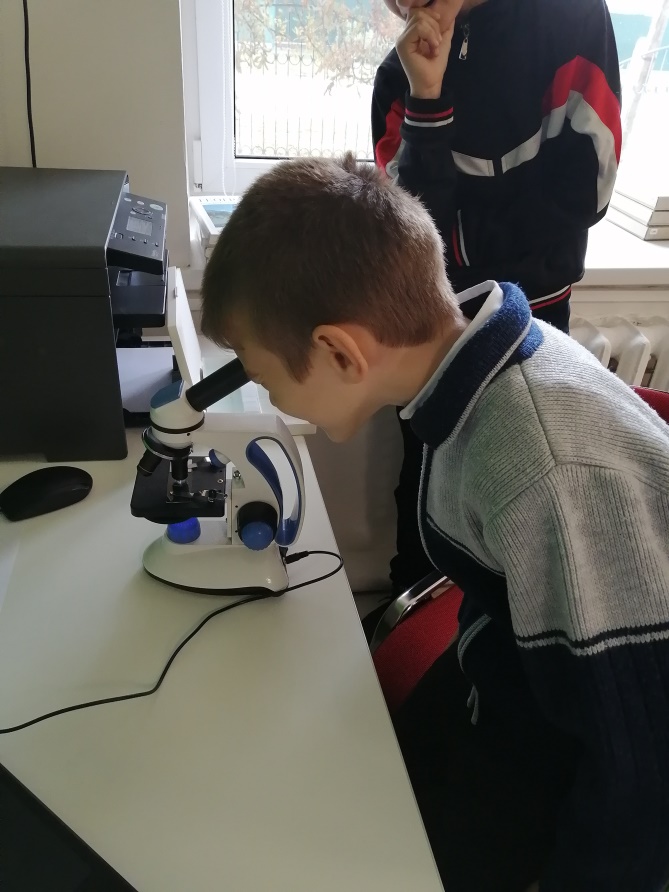 Участие в конкурсах и конференциях различного уровняРебята принимают активное участие в различных конкурсах, связанных с различными областями знаний. Выступают на общешкольных мероприятиях с докладами и презентациями.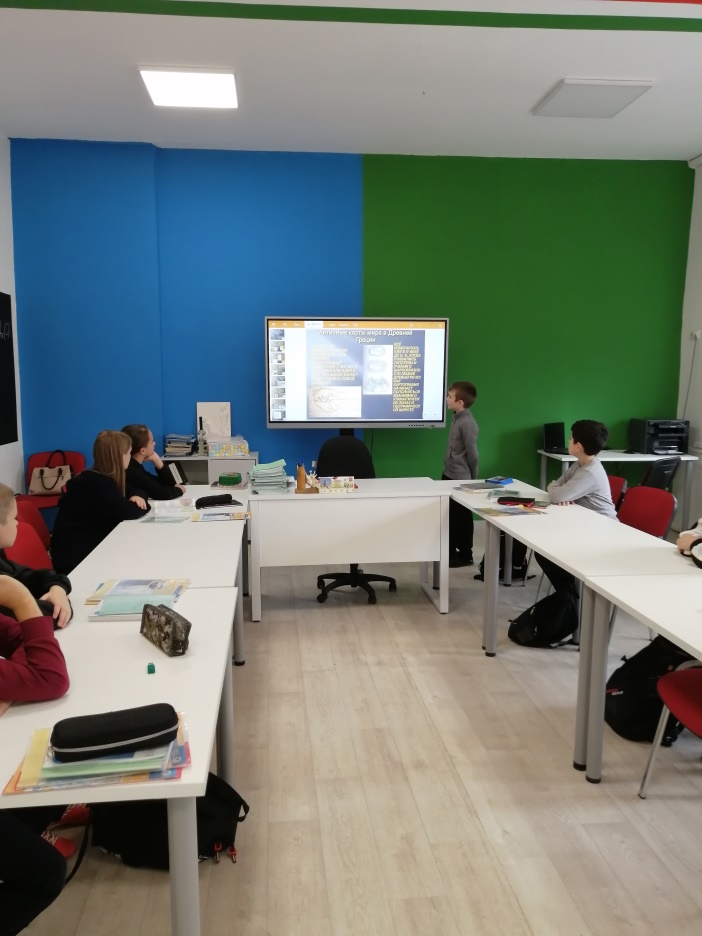 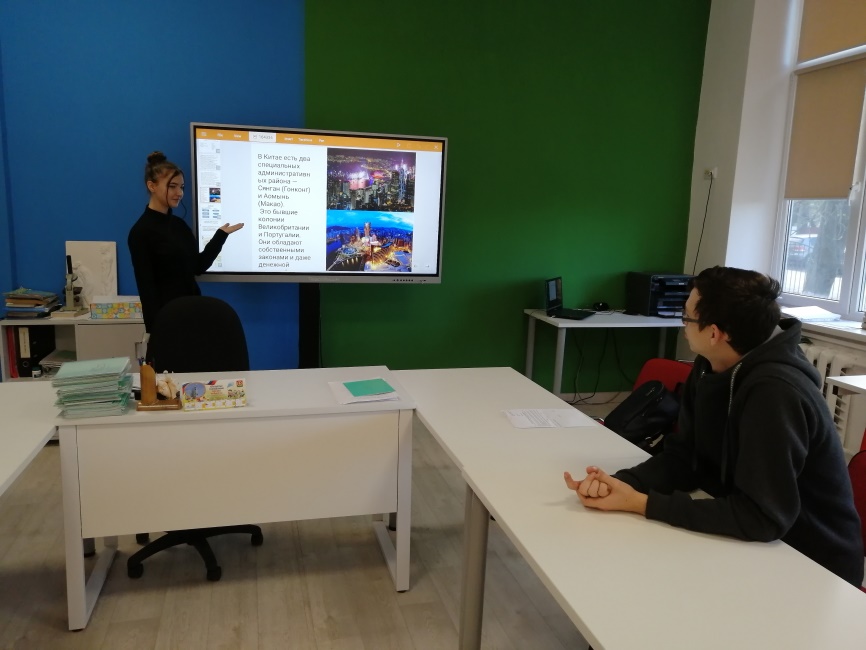 Экскурсии в Центр «Точка роста»Для учеников начальной школы проводятся экскурсии, мастер-классы с использованием оборудования лаборатории « Точка роста» с целью заинтересовать и мотивировать  детей к углубленному изучению естественных предметов.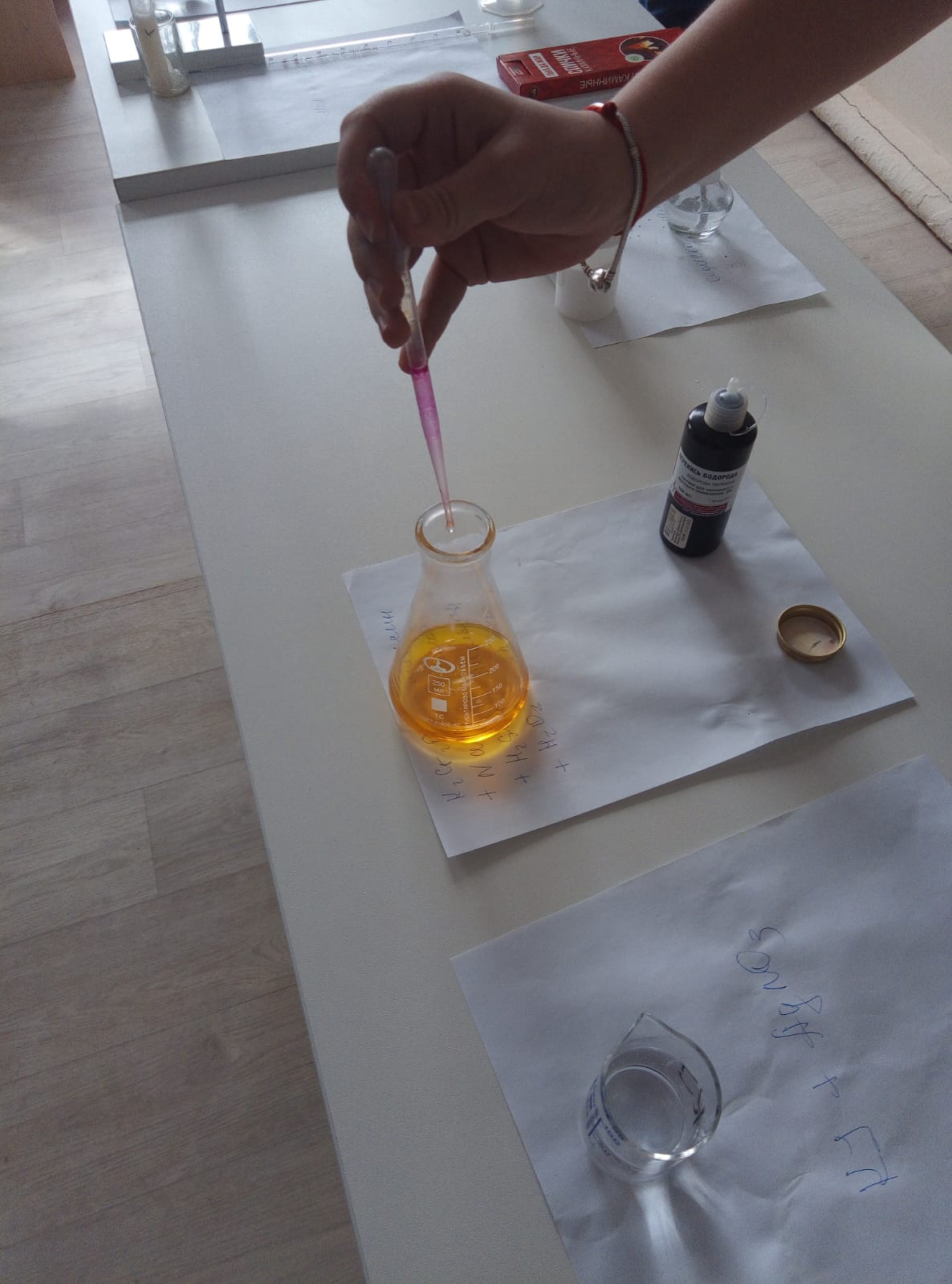 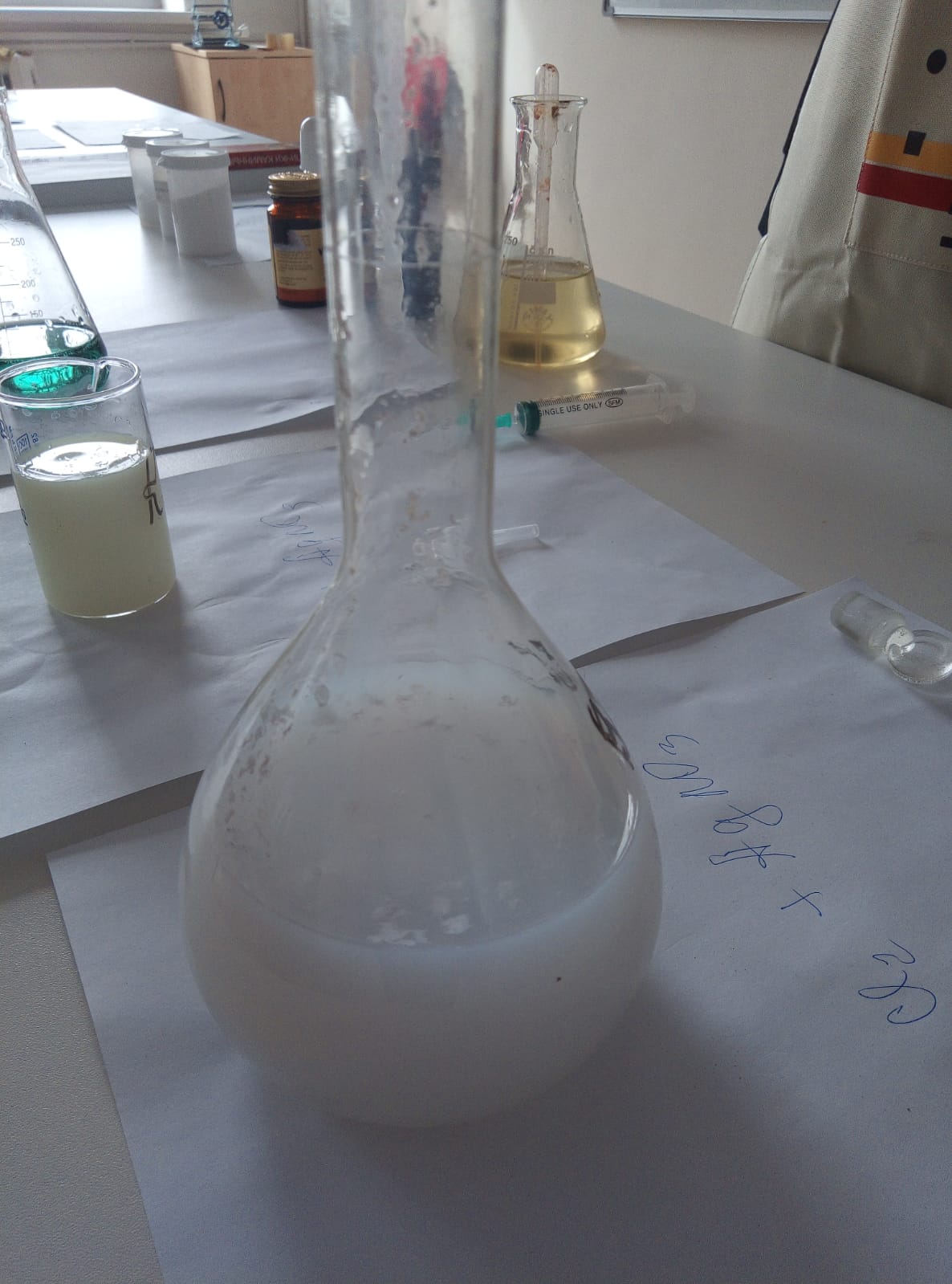 Фестиваль талантов «Точки роста»В декабре 2022 года был проведен фестиваль талантов «Точки роста». Ученики старших классов показали свои успехи в изучении отдельных предметов с использованием оборудования лаборатории « Точка роста».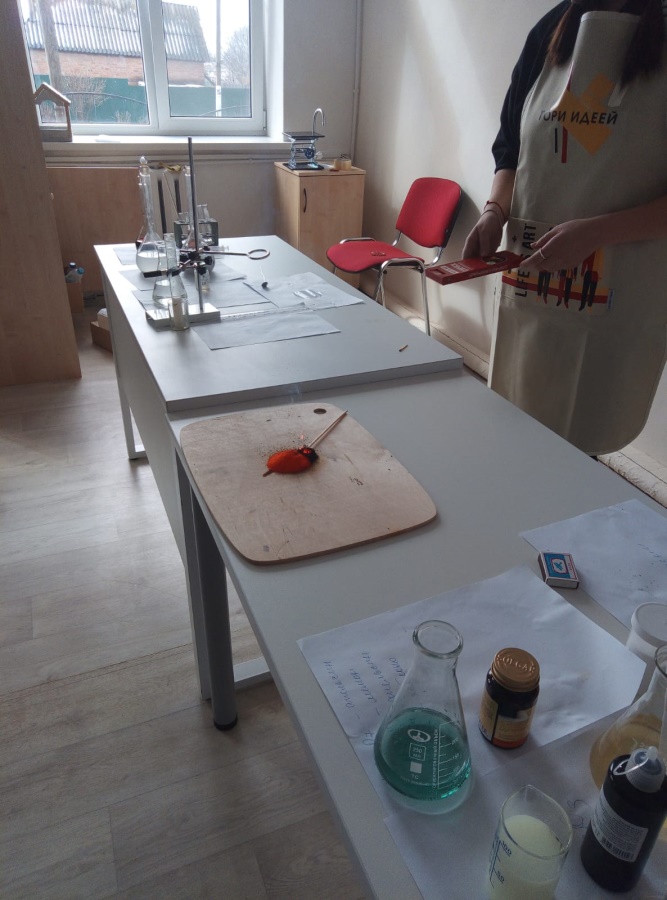 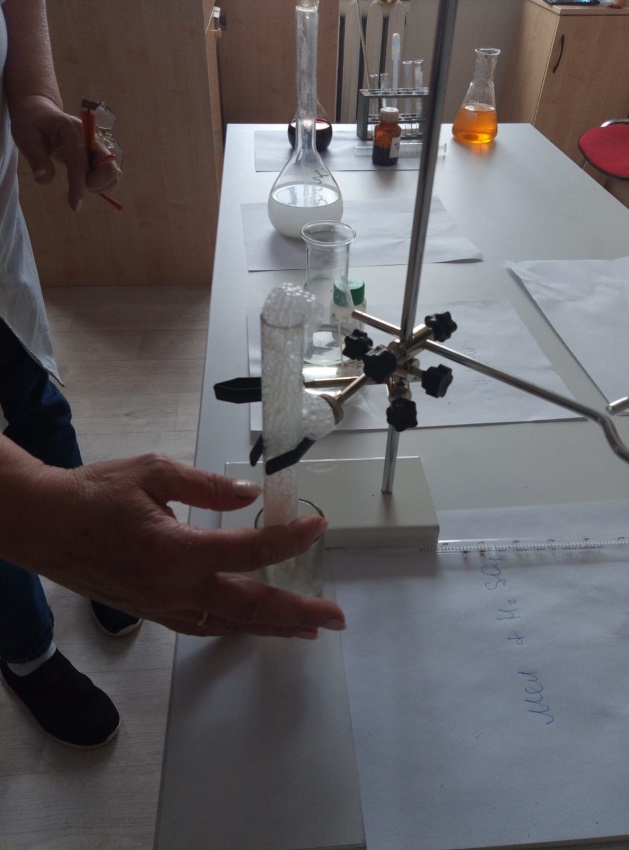 День науки в «Точке роста»Интересно и познавательно  прошел День науки в лаборатории. Ребята с интересом прослушали сообщения о великих русских ученных естествоиспытапелях. Также были показаны презентации , фильмы и конечно же опыты по занимательной химии и биологии.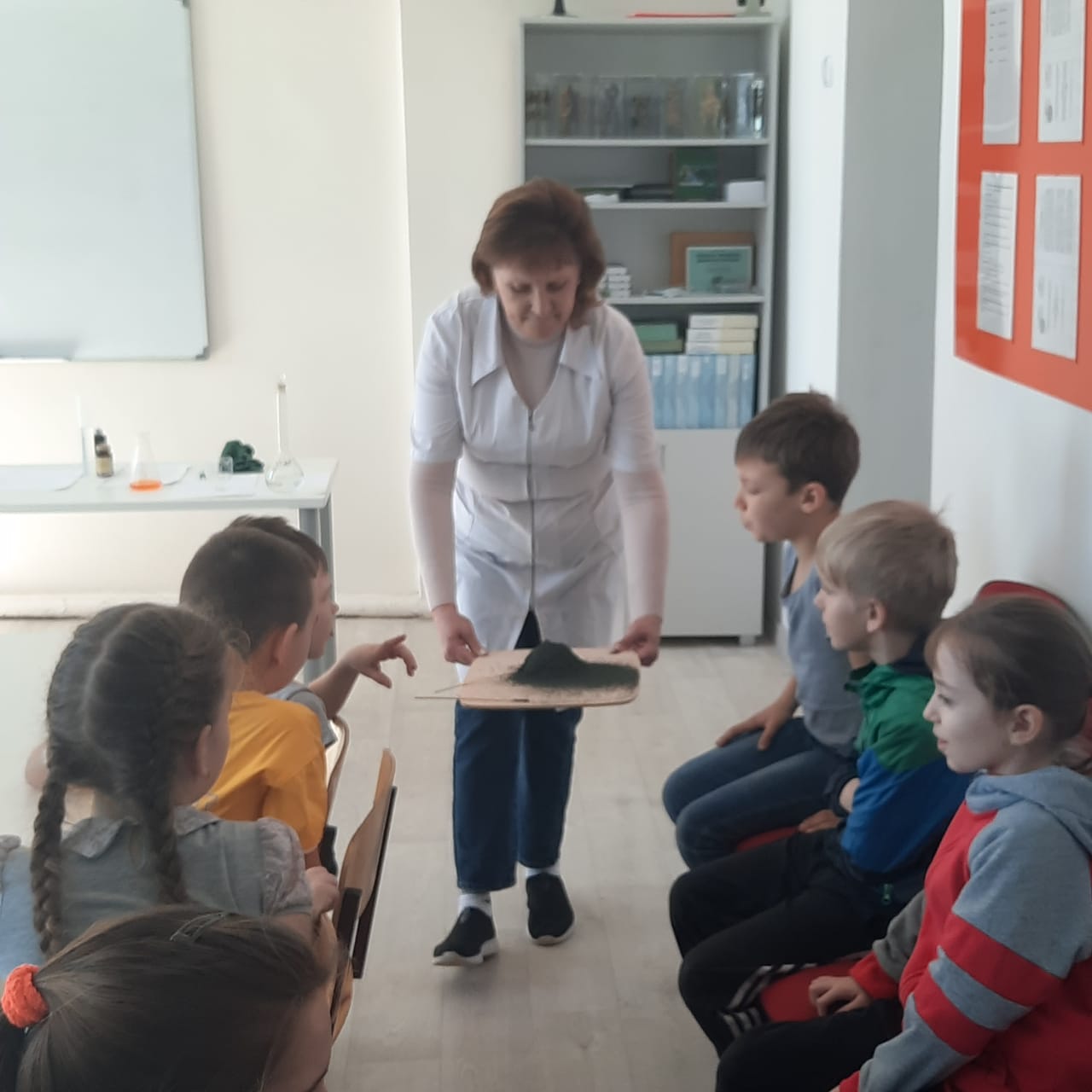 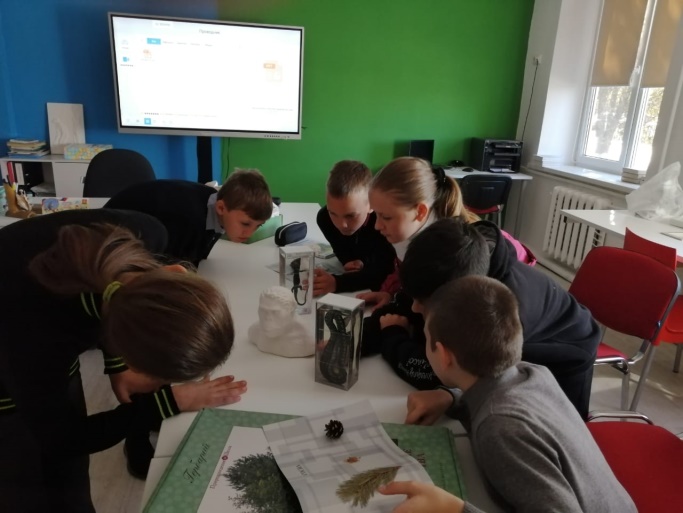 Всероссийские акции «День ДНК», «Всероссийский урок генетики»Ежегодно в нашей школе для старшеклассников  проходят уроки, посвященные половому воспитанию ребят, уважению к женщине матери и к старшему поколению. Всероссийский урок генетики рассказывает ребятам о различных заболеваниях и способах избежать данную проблему.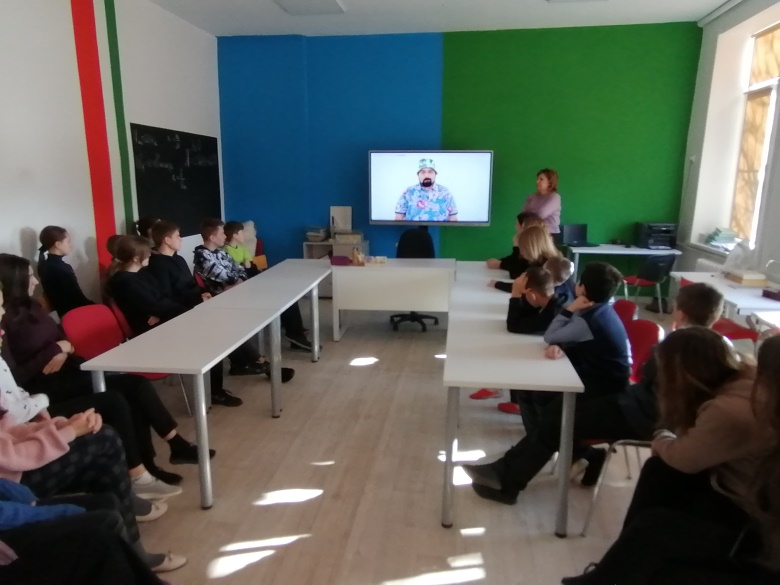 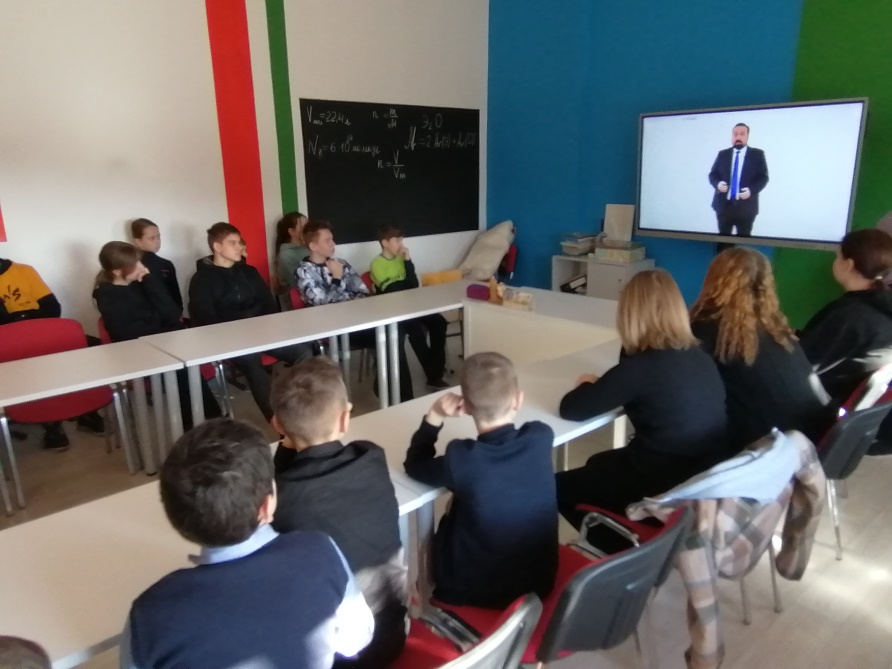 «Использование цифрового микроскопа  на уроках биологии»Используя оборудование лаборатории « Точка роста» на уроках биологии ребята выполняют различные лабораторные и практические работы со световым микроскопом.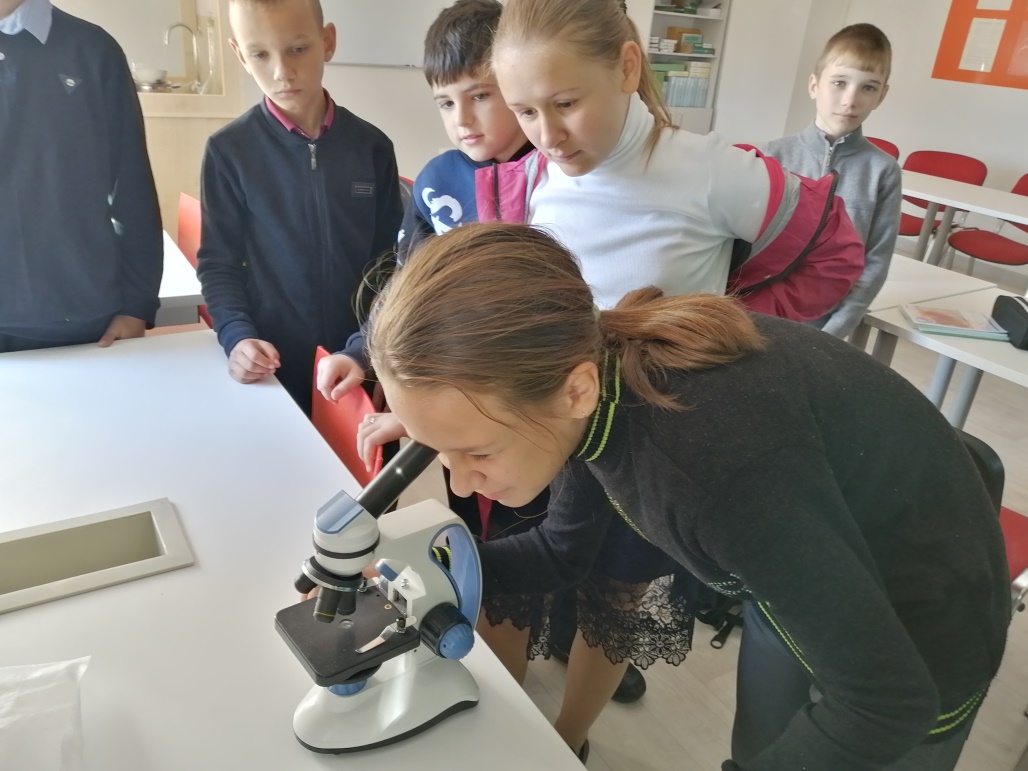 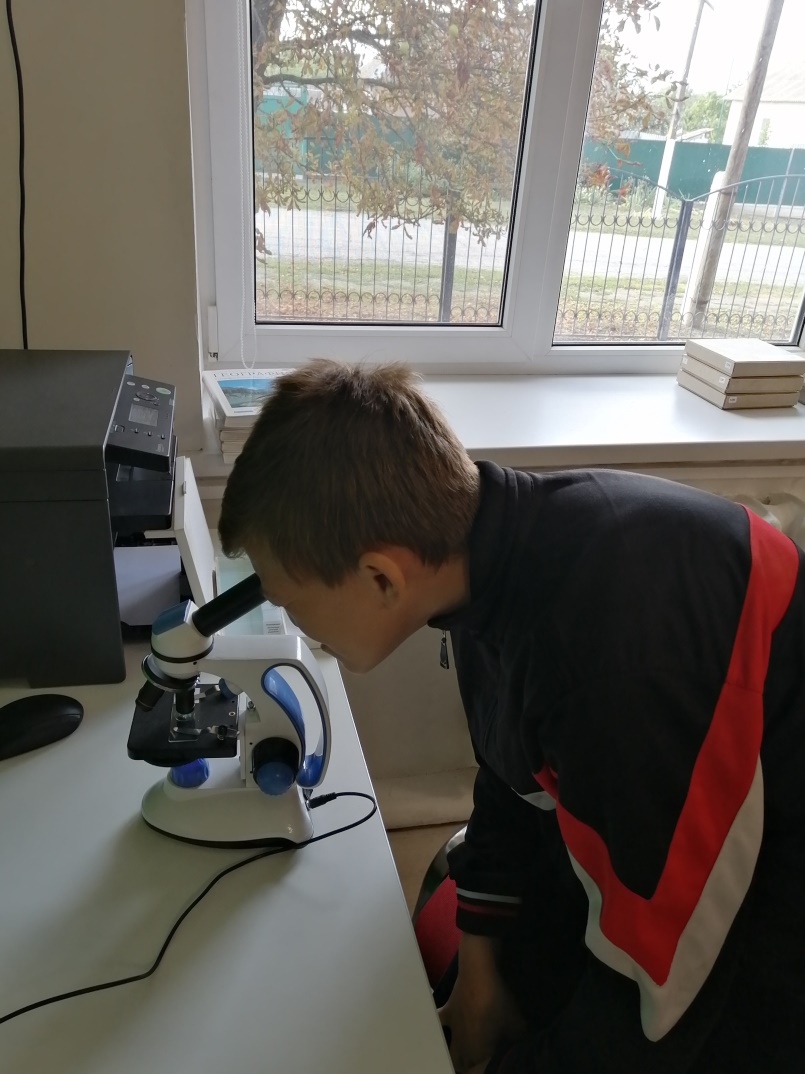 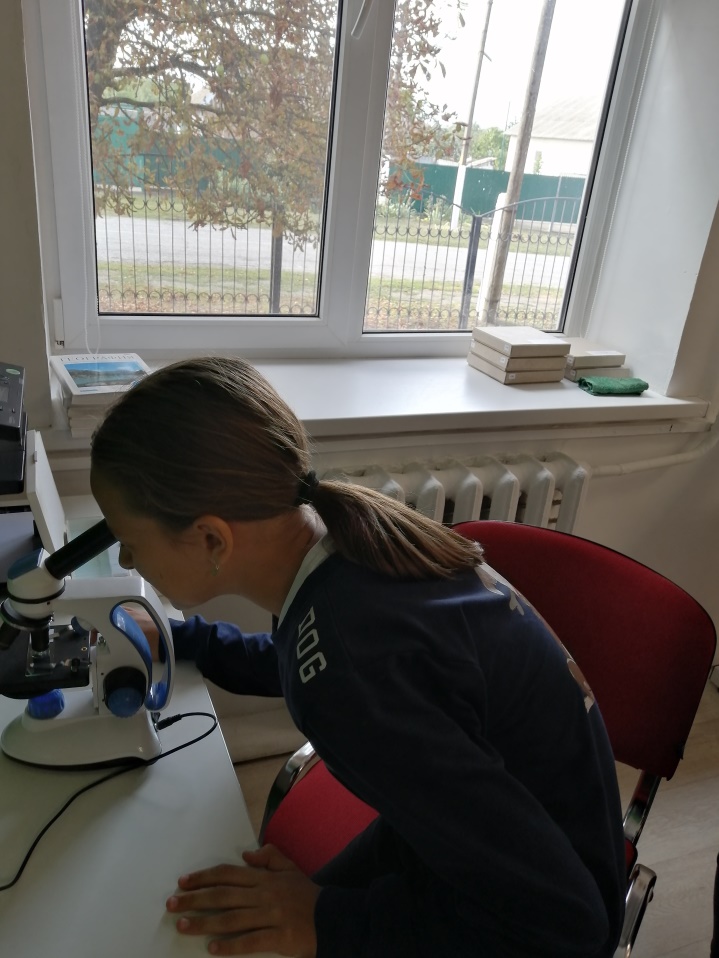 Так же оборудованием центра пользовались учащиеся школы на уроках биологии  и химии. В школе осуществляется:1) 100 % охват контингента обучающихся 5-11 классов образовательной организации, осваивающих основную общеобразовательную программу по учебным предметам «Биология»,  «Химия» на обновленном учебном оборудовании с применением новых методик обучения и воспитания; 2) не менее 70% охват контингента обучающихся 5-11 классов – дополнительными общеобразовательными программами естественно-научной  направленности во внеурочное время.Согласно реализации  Плана мероприятий были проведены различные квесты, марафоны, праздники, мастер-классы, конкурсы  и праздники. Детям больше всего понравились квесты по биологии,  открытый урок Занимательная химия, интеллектуальные марафоны, где ребята смогли проявить свои знания и умения, полученные на занятиях. Это помогло многим обучающимся успешно проявить себя в дистанционных и очных конкурсах различной направленности.Задачи Центра естественно-научной  деятельности «Точка роста» на 2022-2023 учебный год:100 % охват обучающихся.Продолжить реализацию программ по доп.образованию и курсов внеурочной деятельности по биологии и химии.Проведение защиты проектов обучающихся. Проведение мероприятия районного уровня.